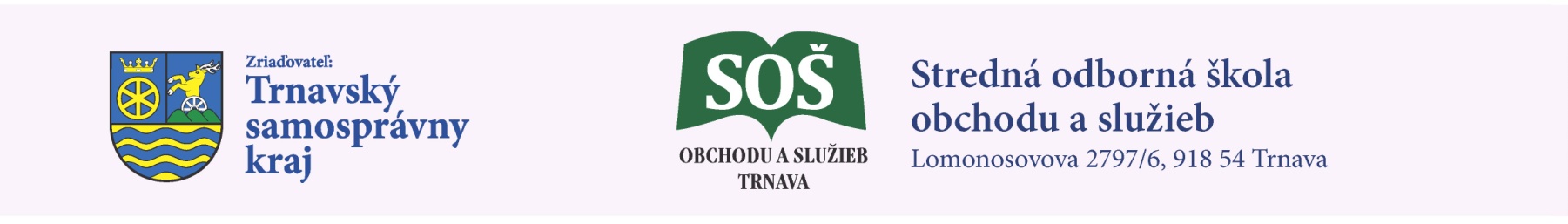                                    Výzva na predkladanie ponúk (zadanie zákazky v rámci postupu verejného obstarávania podľa § 117 zákona č. 343/2015 Z. z. o verejnom obstarávaní a o zmene a doplnení niektorých zákonov v znení neskorších predpisov ) Identifikácia verejného obstarávateľa:Názov organizácie: Stredná odborná škola obchodu a služieb    Zastúpený: PaedDr. Darina Šulková, riaditeľka školy                      IČO: 00893412                                  Kontaktná osoba: Mgr. Beata ŠipkovskáSídlo organizácie: Lomonosovova 2797/6, 918 54 Trnava         Tel:  033/5552618,  033/5552617 e-mail: sipkovska.beata@zupa-tt.sk,   belanyiova.daniela@zupa-tt.skKompletné súťažné dokumenty sú dostupné priamo a úplne bez obmedzení či poplatkov na internetovej adrese (URL) od 30.07.2018: http://www.sosos.eu.sk/trnava/infoblok/profil-obstaravatela/Predmet obstarávania: 	Názov predmetu zákazky: Výstavba Multifunkčného ihriska s umelým trávnikom a mantinelmiCPV kód:  Hlavný slovník:	 45214310-6   Stavebné práceDoplňujúce predmetyHlavný slovník: 	45236110-4	Stavebné práce na stavbe plôch pre športové ihriská			Druh zákazky: 	stavebné práceStručný opis predmetu obstarávania:Predmetom zákazky je uskutočnenie stavebných prác na výstavbe Multifunkčného ihriska. Rozmer multifunkčného ihriska: 40 x 18 mVstup na ihrisko: bezbariérovýVypustené bránkoviskáSúčasný stav priestoru: asfaltová plochaMultifunkčné ihrisko s osvetlením pozostáva z dvoch objektov:SO01 Multifunkčné ihriskoSO02 OsvetleniePozn. podrobnejšia špecifikácia je súčasťou jednotlivých položiek výkazu-výmer.Stavba ihriska pozostáva zo:zemné práce – drenáž asfaltovej plochy, štrkové lôžka, osadenie stĺpikov oplotenia, obrubníkov,športový povrch – multifunkčný umelý trávnik certifikovaný, vlákno polyetylénové, monofilamentné, požadovaná záruka 8 rokov, výška vlákna 18 mm, minimálna hustota vpichov na m2 40 000 vpichov, minimálna hmotnosť trávnika 2500 g/m2, dtex min. 8000, výplň kremičitý piesok min. 18 kg/m2, vrátane čiarovania na volejbal, tenis a malý futbal,oplotenie – pozostáva z hliníkovo plastových AL + PVC mantinelov hr. 6,0mm, šírky 2200mm, výšky 1000mm opatrených hliníkovým eloxovaným profilovaným madlom, požaduje sa mantinelová doska v jednom kuse (nie skladaná), ochrannej siete v celkovej výške 3,0m nad mantinelom napnutej pomocou vrchného stuženia oplotenia z galvanizovaných oceľových rúr,športové vybavenie – volejbalové hliníkové stĺpiky okrúhly profil, tenisovo/nohejbalové stĺpiky hliníkové, futbalové brány hliníkové s ukotvením,osvetlenie – kabeláž ťahaná pomocou vrchného stuženia oplotenia, svietidlá osadené na výložníkoch galvanizovaných vo výške 2 m nad stuženie s mantinelmi a vrchným stužením.Predpokladaná hodnota zákazky: 53 175,83 € bez DPHKritériá na vyhodnotenie ponúk:Najnižšia cena za predmet zákazky spolu vrátane DPH uvedená v EUR (Ak uchádzač nie je platcom DPH, uvedie to v ponuke)Termín plnenia zákazky: Do 3/2019Podmienky účasti:Uchádzač musí spĺňať podmienky účasti týkajúce sa osobného postavenia uvedené v § 32 ods. 1 písm. e)  - je oprávnený dodávať tovar, uskutočňovať stavebné práce alebo poskytovať službu, podľa zákona č. 343/2015 Z. z. o verejnom obstarávaní a o zmene a doplnení niektorých zákonov v znení neskorších predpisov. Uchádzač preukazuje splnenie podmienky účasti predložením dokladov nasledovne:predložením obchodného registra, živnostenského výpisu alebo zápisom do zoznamu hospodárskych subjektov, ktorý je vedený podľa §152 ZoVO, a z ktorého bude zrejmé, že uchádzač poskytuje stavebnú prácu, ktorá zodpovedá predmetu zákazky. Ďalej, uchádzač musí spĺňať podmienky účasti týkajúce sa technickej spôsobilosti alebo odbornej spôsobilosti  uvedených v  § 34 odst. 1 písm. m) ak ide  o tovar, ktorý sa má dodať, 1. vzorkami, opismi alebo fotografiami, ktorých pravosť musí byť overená, ak  to verejný obstarávateľ vyžaduje alebo 2. certifikátmi alebo potvrdeniami s jasne  identifikovanými odkazmi na technické špecifikácie alebo technické normy vzťahujúce sa na  tovar, vydanými  orgánmi kontroly kvality, alebo  určenými orgánmi s právomocou posudzovať zhodu / certifikáty športového povrchu pre športové ihriská a športové zariadenie/.Uchádzač s najnižšou cenovou ponukou je do 4 dní odo dňa výzvy verejného obstarávateľa na predloženie vzoriek materiálov povinný doručiť vzorky materiálov, ktoré budú použité pri realizácii stavby. Ak nedoručí vzorky, alebo dodá vzorky nižšej kvality, obstarávateľ jeho ponuku vyhodnotí ako neúspešnú. Požadované budú minimálne vzorky trávnika o minimálnom rozmere 20x20cm, vzorky hliníkovo plastového mantinelu a hliníkového profilovaného eloxovaného madla. Ďalej uchádzač je povinný doručiť statický posudok mantinelového oplotenia s vrchným stužením a technický list trávnika.           Uchádzač musí preukázať technickú a odbornú spôsobilosť v súlade s §34 ods.1  písm.  a),b),g) zákona o verejnom obstarávaní.Uchádzač je odborne spôsobilý, ak disponuje mini. 5-mi  osobami s požadovanou praxou a skúsenosťami v profesii /osvedčenie o zaškolení oprávňujúcich vykonávať stavebné práce/  a osobitne osobou zodpovednou za riadenie  stavebných prác.   Stavbyvedúci: vzdelanie a prehľad odbornej praxe. Predloží   osvedčenie o výkone odbornej spôsobilosti pre výkon stavbyvedúceho podľa zákona č.  138/1992 Zb. o autorizovaných architektoch a stavebných inžinieroch. Uchádzač predloží zoznam stavebných prác rovnakého alebo podobného charakteru   ako je predmet zákazky  za predchádzajúcich päť rokov ku dňu predloženia  ponuky.Dokladom bude referencia od obstarávateľov doplnená potvrdením o uspokojivom vykonaní stavebných prác, podpisom a pečiatkou.Uchádzač nesmie byť vedený v registri osôb so zákazom účasti vo verejnom obstarávaní, ktorý vedie Úrad pre verejné obstarávanie podľa § 183 zákona o VO . Všetky vyššie uvedené doklady požadujeme  v origináli alebo úradne osvedčenej   kópie nie staršie ako tri mesiace ku dňu predkladania ponúk.Použije sa elektronická aukcia:	niePodmienky financovania predmetu obstarávania:Predmet zákazky bude spolufinancovaný z prostriedkov Programu Podpora a rozvoj športu 2018 z Úradu vlády SR a z vlastných finančných prostriedkov zriaďovateľa školy. Platba bude realizovaná formou bezhotovostného styku na základe daňového dokladu vystaveného poskytovateľom, splatnosť je do 30 dní odo dňa doručenia daňového dokladu. Verejný obstarávateľ neposkytuje preddavok ani zálohovú platbu.Verejný obstarávateľ prvý krát uhradí zhotoviteľovi na základe vystavenej faktúry výšku dotácie plus 5% z ceny dotácie.Zvyšnú časť ceny diela bude objednávateľom uhradená zhotoviteľovi v priebehu nasledujúcich troch rokov 2019-2021 a to v zmysle splátkového kalendára, ktorý bude prílohou k Zmluve o dielo. Podmienky predkladania cenovej ponuky:Písomne, poštou alebo osobne.Lehota na predkladanie ponúk:Dátum a čas:  07.08.2018 do 12:00 hod.Miesto: Stredná odborná škola obchodu a služieb, Lomonosovova 2797/6, 918 54 Trnava, v zalepenej obálke s heslom “ Výstavba Multifunkčného ihriska s umelým   trávnikom a mantinelmi súťaž- neotvárať“.Lehota otvárania ponúk:Dátum a čas: 07.08.2018 o 12:30 hod.Miesto: Stredná odborná škola obchodu a služieb, Lomonosovova 2797/6, 918 54 Trnava, zasadačka na prízemí internátnej budovy školy.Minimálna lehota, počas ktorej sú ponuky uchádzačov viazané:60dní od lehoty na predkladanie ponúk.Pokyny na zostavenie ponuky:Všetky časti ponuky musia byť vyhotovené v slovenskom jazyku. Cena v ponuke bude stanovená v zmysle zákona č. 18/1996 Z. z. o cenách ako cena maximálna vrátane DPH s uvedením výšky DPH. Uchádzačom sa odporúča obhliadka.Obsah ponuky:doklady/dokumenty v súlade s bodom 8 tejto výzvy, vypracovaná ponuka ( ocenený výkaz výmer – rozpočet stavby) podpísaná, oprávnenou osobou konať v prospech firmy, vrátane identifikačných údajov,podpísaný a doplnený návrh Zmluvy o dielo.Ďalšie informácie:Verejný obstarávateľ za účelom overenia si a získania potrebných informácií nevyhnutných na prípravu a spracovanie ponuky odporúča uchádzačom vykonať obhliadku miesta plnenia. Výdavky spojené s obhliadkou miesta vykonania diela znáša výlučne záujemca.     Trnava:18.07.2018						PaedDr. Darina Šulková							                        riaditeľka školy    Prílohy:        Príloha č.1 Návrh Zmluvy o dielo    Príloha č.2 Výkaz - výmer